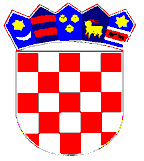   REPUBLIKA HRVATSKAIZBORNO POVJERENSTVO  VIII IZBORNE JEDINICEKlasa: 013-02/16-01/18Urbroj: 0-16-46Pazin, 19. kolovoza 2016.	Na temelju 61. točka 2. i članka 68. točka 1. Zakona o izborima zastupnika u Hrvatski sabor ("Narodne novine" br. 66/15 – pročišćeni tekst i 104/15 – Odluka i Rješenje Ustavnog suda Republike Hrvatske, broj U-I-1397/15, dalje Zakon) Izborno povjerenstvo VIII Izborne jedinice donosi Izborno povjerenstvo VIII Izborne jedinice, donosiR J E Š E N J EO ODREĐIVANJU BIRAČKIH MJESTA	Za područje VIII. Izborne jedinice i XII Izborne jedinice (za birače koji glasuju na području VIII Izborne jedinice) određuju se biračka mjesta:OPĆINA PUNAT1. Biračko mjesto broj 1 u Općini Punat – naselje Stara Baška, u prostoru Osnovne škole, Stara Baška 87, koje obuhvaća birače s prebivalištem u: naselju Stara Baška.2. Biračko mjesto broj 2. u Općini Punat - dio naselja Punat, u prostoru zgrade Narodnog doma (Mala sala), Punat, Novi put 2, koje obuhvaća birače s prebivalištem u ulicama: Vinogradska, Starobašćanska, Frankopanska, Istarska, Primorska, Jadranska, Krčka, Buka, Ulica sv. Nikole, Šetalište Antona Žica Ulivina, Rapska, Batovo, Košljunska, Plavnička, Paška, Lošinjska, Creska, Puntarskih mornara, Stare Brajde, Kralja Zvonimira, Žardin, Pod topol, Ruđera Boškovića, Vladimira Nazora, Augusta Cesarca, Pešćivica, Gajeva, Kvarnerska, Nikole Tesle.
3. Biračko mjesto broj 3 u Općini Punat - dio naselja Punat, u prostoru zgrade Narodnog doma (Velika sala), Punat, Novi put 2,koje obuhvaća birače s prebivalištem u ulicama:Ivana Gorana Kovačića, Obala, 17. travnja, Placa, Matije Gupca, Pasjak, Drena, Prgon, Jagorika, Puntarskih težaka, Galija, Guvnić, Stara placa, Put sv. Trojice, Donja kala, Gornja kala, Vela draga, Pelinković, Kolušin, Kanajt, Puntica, Put vele vode, Stari klanac, Krušija, Veli dvor, Klančić, Redi, Kljepina, Novi put, Šetalište Ivana Brusića.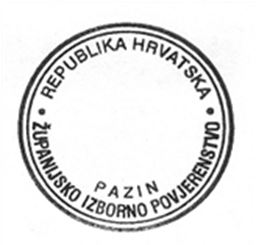           									PREDSJEDNIK								IZBORNOG POVJERENSTVA								   VIII IZBORNE JEDINICE							                          Iztok Krbec, v.r.